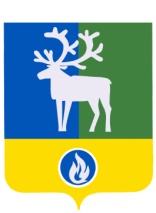 СЕЛЬСКОЕ ПОСЕЛЕНИЕ ПОЛНОВАТБЕЛОЯРСКИЙ РАЙОНХАНТЫ-МАНСИЙСКИЙ АВТОНОМНЫЙ ОКРУГ – ЮГРА ПроектАДМИНИСТРАЦИЯ СЕЛЬСКОГО ПОСЕЛЕНИЯ ПОЛНОВАТ ПОСТАНОВЛЕНИЕот ___ октября 2022 года		     		                                                              № __ О внесении изменения в постановление администрации сельского поселения Полноват от 22 сентября 2022 года № 82П о с т а н о в л я ю:1. Внести изменение в подпункт 2 пункта 1 постановления администрации сельского поселения Полноват от 22 сентября 2022 года № 82 «О признании утратившими силу отдельных муниципальных правовых актов сельского поселения Полноват» изложив его в следующей редакции:«2) постановление главы сельского поселения Полноват от 27 мая 2008 года № 45 «О внесении изменения в Положение о размерах ежемесячных и иных дополнительных выплат и порядке их осуществления выборному должностному лицу местного самоуправления сельского поселения Полноват, замещающему муниципальную должность на постоянной основе»;».2. Опубликовать настоящее постановление в бюллетене «Официальный вестник сельского поселения Полноват».3. Настоящее постановление вступает в силу после его официального опубликования. 4. Контроль за выполнением постановления возложить на заведующего сектором организационной деятельности администрации сельского поселения Полноват и главного бухгалтера администрации сельского поселения Полноват.Глава сельского поселения Полноват                                                                  М.В. Смердев